REGLEMENT PARTICULIER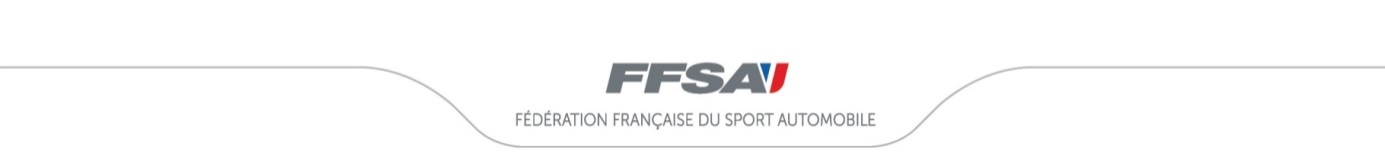 Ce règlement particulier complète le règlement standard des rallyes FFSA.3ème RALLYE REGIONAL DU GRAND SENONAIS17-18 Novembre 2023PROGRAMME - HORAIRESParution du règlement : 	1er Octobre 2023Ouverture des engagements : 	1er Octobre 2023Clôture des engagements : 	13 Novembre 2023 à minuitParution du carnet d’itinéraire :	12 Novembre 2023Dates et heures des reconnaissances :	12 Novembre et 17 Novembre 2023 de 8h00 à 18h00Vérifications administratives le : 	17 Novembre2023 de 14 h 30 à 20 h 00  PEUGEOT - SENS  Vérifications techniques le :	17 Novembre 2023 de 14 h 45 à 20 h 15 PEUGEOT - SENSHeure de mise en place du parc de départ le :	17 Novembre 2023 à partir de 15h00 Place J. Jaurès-SENS1ère réunion des Commissaires Sportifs le :	17 Novembre 2023 à 16 h 30  - Hôtel IBIS -SENSPublication des équipages admis au départ le :	17 Novembre 2023 à 21 h 00  - Place J. JaurèsPublication des heures et ordres de départ le :	17 Novembre 2023 à 21 h 00 – Hôtel IBIS - SENSDépart de : Place Jean Jaurès à SENS :	Samedi 18 Novembre 2023 à   8 h 35                               Arrivée à :  Place Jean Jaurès à SENS :	Samedi 18 Novembre 2023 à 16 h 23Publication des résultats du rallye le :	Samedi 18 Novembre 2023, 30 minutes après l’entrée au parc fermé  du  dernier concurrent - Place J. Jaurès - SENSRemise des prix le : 	Samedi 18 Novembre 2023 Podium  Place J. Jaurès - SENSARTICLE 1P. ORGANISATIONL’Association Sportive Automobile  DE L’YONNE organise les 17 et 18 Novembre 2023, en qualité d'organisateur administratif, un rallye régional dénommé :			3ème RALLYE REGIONAL DU GRAND SENONAISLe présent règlement a été approuvé par la Ligue du Sport Automobile Bourgogne Franche-Comté, le 09/06/2023 sous le numéro  53 – 424.Comité d’OrganisationPrésident :  Fabrice FETYMembres :  Sébastien DE SCHRYVER – Laetitia DE SCHRYVER – Philippe BLANCHOZSecrétariat du Rallye, Adresse :  ASA YONNE – 15, rue Chifflot – 89260  THORIGNY-SUR-OREUSETéléphone :  03.86.88.44.69 – 06.08.02.44.26 – 06.48.73.12.79 – Mail : andre.guiblain@orange.frPermanence du Rallye : Hôtel IBISLieu, date, horaire : Centre Commercial Sens Sud – 2, avenue Henri Delanne – SENSDu Vendredi 17 Novembre 2023 à 14 h 00 au Samedi 18 Novembre 2023 à 20 h 00.Organisateur techniqueNom :  Association R.G.S.Adresse : 	17, rue des Clérimois – 89100  SENSLes organisateurs s’engagent à respecter l’ensemble de la réglementation applicable à l’événement prévu et notamment le titre 1er des prescriptions générales édictées par la FFSA1.1P.	OFFICIELSPrésidente du Collège des Commissaires Sportifs	Josy MARTIN	75Commissaires Sportifs 	Josiane CHARLEUX	9434	Jean-Marc SEGOUIN	3352Directeur de Course	Gérard PLISSON	12983Directeur de Course adjoint et délégué VHC	Michèle MARTIN	1123Directeurs de Course Adjoints délégués aux ES	Christian HAMON	29685	Pierre GUELAUD	15125Adjoints à la Direction de Course délégués aux ES	Gérard PORA 	57091	Jacky OLIVAIN	3272Commissaire Technique responsable	Michel GUYOT……………………………………4432Commissaires Techniques adjoints 	Jean-Luc LAPLANCHE………………………  19578	Christian MANGEMATIN	6507	Jean-Louis REVERCHON 	6835Médecin chef 	Patrick CHERREAU	23731Chargés des relations avec les concurrents	Gilles ROUX	1482	Alain PETRUS	16477Juges de faits	François BELORGEY	10528	Pierre GODOT	23434Chargée des relations avec la presse	                                Virginie MARINELLIChronométreurs  	Loïc GAGNEUX……………………………..     15785	Patrick LAPALUS	28879	Christine LAPALUS	180577	Françoise FRANCHI………………………   214894	Marylise TREMBLAY (stagiaire)………  17049	Sylvain COUEDON……………………….   123698	Christine COUEDON……………………    228506Classement	BRENNUS INFORMATIQUESpeaker	Jean-Louis RODOT1.2P.	ELIGIBILITELe 3ème rallye régional du GRAND SENONAIS compte pour :. La Coupe de France des rallyes 2024 (coef.2)..Les Challenges Bourgogne Franche-Comté 20231.3P.	VERIFICATIONS Les horaires de convocation, à respecter scrupuleusement, seront communiqués sur le site du rallye :https://asayonne.frARTICLE 2P. ASSURANCESConforme au règlement standard FFSAARTICLE 3P. CONCURRENTS ET PILOTESConforme au règlement standard des rallyes FFSA.3.1P.	DEMANDE D’ENGAGEMENT - INSCRIPTIONS3.1.5P.	Tout équipage qui désire participer au rallye régional du GRAND SENONAIS  doit adresser au secrétariat du rallye, la demande d’engagement, dûment complétée, avant le 13 NOVEMBRE 2023 à minuit (cachet de la poste faisant foi), à l’adresse suivante : ASA YONNE – 15, rue Chifflot89260  THORIGNY-SUR-OREUSE -  mail : andre.guiblain@orange.fr3.1.10P.	Le nombre des engagés est fixé à 150 voitures maximum (120 modernes et 10 VHC et 20 VHRS).3.1.11.1P.	Les droits d’engagement sont fixés :avec la publicité facultative des organisateurs :…… … 345 € sans la publicité facultative des organisateurs :	            680 € pour les équipages de l’ASA YONNE :	 …  ………………     315 €pour 3 engagements groupés dans le même envoi…   315 € . 5 € seront reversés pour le Challenge des Commissaires de la Ligue Bourgogne Franche-ComtéChèque à libeller à l’ordre de l’ASA YONNE3.1.12P.	La demande d'engagement ne sera acceptée que si elle est accompagnée du montant des droits d'engagement.ARTICLE 4P. VOITURES ET EQUIPEMENTSConforme au règlement standard des rallyes FFSA.4.3P.	ASSISTANCE (derrière l’hôtel IBIS – 2, avenue Henri Delanne à SENS)L'assistance sera autorisée uniquement parking SENS SUD. Il est formellement interdit de planter des piquets sur le parking asphalté, sous peine d’une amende de 300 € par infraction et par piquet.AUCUNE REMORQUE NE SERA STATIONNEE SUR LE PARC D’ASSISTANCE.UN PARC REMORQUES OBLIGATOIRE EST SITUE CHEZ AD VILLEBENOIT.ARTICLE 5P. IDENTIFICATION DES VOITURES ET PUBLICITE5.1P	IDENTIFICATION DES VOITURESConforme au règlement standard des rallyes FFSA.5.2P	PUBLICITELa publicité collective obligatoire et la publicité facultative seront communiquées par un additif au présent règlement particulier.ARTICLE 6P. SITES ET INFRASTRUCTURESConforme au règlement standard des rallyes FFSA.6.1P.	DESCRIPTIONLe Rallye régional du GRAND SENONAIS représente un parcours de 187,275 kms. Il est divisé en 1  étape et 3 sections. Il comporte 6 épreuves spéciales d’une longueur totale de 39,990 kms.Les épreuves spéciales sont :  FOND DE BRASSY :  4,150 kms x 3  -  LES GAILLARDS :  9,180 kms x 3L'itinéraire horaire figure dans l’annexe "itinéraire".6.2P.	RECONNAISSANCESLe nombre de passages en reconnaissance autorisé dans chaque ES est de : 3 passages.Les reconnaissances auront lieu aux dates et heures suivantes : Dimanche 12 Novembre 2023 et le Vendredi 17 Novembre 2023 de 8h00 à 18h00.Les road books sont à retirer pour le Dimanche 12 Novembre à la boutique ASA : 13, rue du Plat d’Etain à SENS et le Vendredi 17 Novembre : Hôtel IBIS – 2, avenue Henri Delanne à SENS.ARTICLE 7 DEROULEMENT DU RALLYEConforme au règlement standard des rallyes FFSA.7.1P.  DEPARTLe rallye moderne partira 15 minutes après la dernière voiture du rallye VHC.ARTICLE 8P. RECLAMATIONS - APPELConforme au règlement standard des rallyes FFSA.ARTICLE 9P. CLASSEMENTSConforme au règlement standard des rallyes FFSA.ARTICLE 10P. PRIX ET COUPESConforme au règlement standard des rallyes FFSA.L’affichage officiel apparaîtra sur l’application « SPORTITY » .Les prix sont répartis de la façon suivante :Les prix ne sont pas cumulables.De nombreuses coupes récompenseront les lauréats.La remise des prix se déroulera sur le podium d’arrivée. Les chèques seront envoyés aux ayants droits dans la semaine suivant le rallye.1er2ème3èmeGENERALGENERAL340 €250 €150 €CLASSES1 Partant150 €__CLASSES2 à 3 partants300€__CLASSES4 à 5 partants300 €150 €CLASSES6 à 10 partants300 €150 €100 €FEMININE1 Partante100 €__2 Partantes170 €__